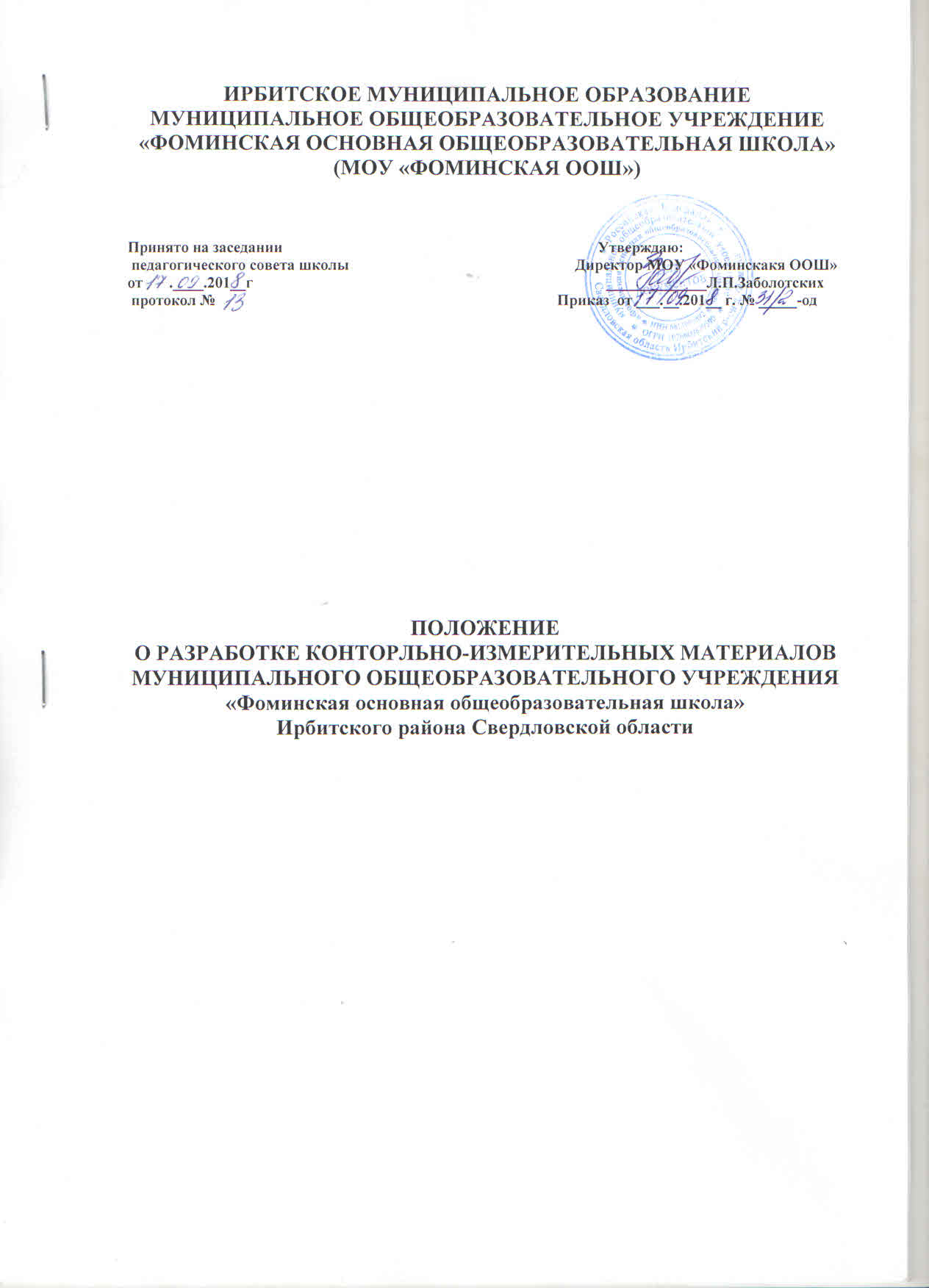 Общие положения1.1. Настоящее Положение о разработке контрольно-измерительных материалов (далее – Положение) разработано в соответствии с Федеральным законом от 29.12.2012г. № 273-ФЗ «Об образовании в Российской Федерации», Уставом МОУ «Фоминская ООШ» и устанавливает цели, задачи, порядок разработки, требования к структуре, содержанию и оформлению, а также процедуру утверждения контрольно-измерительных материалов по учебным предметам (далее – КИМ) для контроля знаний обучающихся по предметам, входящим в основные образовательные программы, реализуемые в МОУ «Фоминская ООШ».1.2. КИМ являются неотъемлемой частью нормативно-методического обеспечения системы оценки качества освоения обучающимися образовательных программ и обеспечивают повышение качества образования в школе.1.3. КИМ представляют собой совокупность контролирующих материалов, предназначенных для измерения уровня достижения обучающимися установленных результатов обучения.1.4. КИМ используются при проведении входного, текущего, итогового контроля успеваемости обучающихся.Формы контроля:-	устный или письменный опрос;-	самостоятельная работа;-	практическая или лабораторная работа;-	контрольная работа;-	тест и т.д.Цель и задачи разработки КИМЦелью создания КИМ является установление соответствия уровня подготовки обучающихся на данном этапе обучения требованиям к уровню подготовки учащихся, предусмотренных рабочей программой учебных предметов.Задачами КИМ являются:контроль и управление процессом приобретения обучающимися необходимых знаний и умений, компетенций, определенных в ФГОС, ФК ГОС;контроль и управление достижением целей реализации образовательных программ;оценка достижений обучающихся в процессе изучения предметов с выделением положительных (отрицательных) результатов и планирование предупреждающих (корректирующих) мероприятий;обеспечение соответствия результатов обучения требованиям к уровню подготовки выпускников через совершенствование традиционных и внедрение современных методов и средств обучения в образовательную деятельность.3. Порядок разработки и утверждение КИМКИМ должны формироваться на ключевых принципах оценивания:надежности (использование единообразных стандартов и критериев для оценивания достижений);справедливости (разные обучающиеся должны иметь равные возможности добиться успеха);своевременности (поддержание развивающей обратной связи);эффективности (соответствие результатов деятельности поставленным задачам).При формировании КИМ должно быть обеспечено их соответствие:ФГОС НОО, ФГОС ООО, ФКГОС;образовательным программам;рабочей программе учебного предмета;педагогическим технологиям, используемым в преподавании данного предмета.Назначение КИМ определяет их использование для измерения уровня достижений обучающихся установленных результатов обучения по одной теме (разделу) и/или совокупности тем (разделов) по учебному предмету в целом.Разработка КИМ осуществляется самостоятельно учителем-предметником или совместно педагогами школьного методического объединения учителей-предметников.Разработанные КИМ на учебный год принимаются педагогическим советом школы и утверждаются директором.При экспертизе контрольно-измерительных материалов анализируется:- соответствие содержания ФК ГОС, ФГОС НОО, ФГОС ООО; - структура контрольно-измерительных материалов;- вариативность контрольно-измерительных материалов.Для проведения контроля КИМ формируются на бумажном и электронном носителях и хранятся у педагога-предметника.КИМ, утвержденные для проведения годовой контрольной работы, за две недели до ее проведения сдаются заместителю директора по учебно-воспитательной работе. По завершению промежуточной аттестации КИМ хранятся в материалах школьного методического объединения и/или учителя предметника.Для осуществления текущего контроля успеваемости педагог имеет право разработать КИМ в течение учебного года, который должен соответствовать Положению и быть согласованным с директором школы. Структура КИМ     4.1. Кодификаторы проверяемых элементов содержания, проверяемых требований к уровню подготовки учащихся (ФК ГОС) и проверяемых планируемых результатов освоения учебного предмета (ФГОС);     4.2. Спецификация КИМ (Приложение 1,2)Назначение работы.Документы,  определяющие содержание работы. План работы	(по каждому заданию - номер кода проверяемых элементов содержания, проверяемых требований к уровню подготовки учащихся (ФК ГОС) или проверяемых планируемых результатов освоения учебного предмета (ФГОС), по уровню сложности, тип задания, количество баллов, время выполнения работы);Система оценивания выполнения отдельных заданий и работы в целом;Шкала пересчета итогового  балла за выполнение контрольной работы;Дополнительные материалы и оборудование;Рекомендации по подготовке к работе         4.3.  Демоверсия работы         4.4.  Контрольная работа в двух вариантах         4.5. Заполнение мониторинговых таблиц и анализ результатовОтветственность за формирование КИМ5.1.Ответственными исполнителями за формирование КИМ являются учителя-предметники.Составитель КИМ несет ответственность за качество разработки, правильность составления и оформления оценочных средств.Мониторинг оценочной процедуры           6.1. Процедура мониторинга проводится после проверки оценочной процедуры.        6.2. Итоги мониторинга оформляются в таблице (Приложение № 3) (электронных таблицах, схемах, графиках, диаграммах – по выбору учителя), отражаются в справочно-аналитических материалах, содержащих реально выполнимые рекомендации о состоянии и динамике качества образованияПлан устранения учебных дефицитов по итогам оценочной процедуры7.1. Разработка рекомендаций и предложений на следующий период по итогам оценочной процедуры оформляется в виде «Плана устранения учебных дефицитов»  (Приложение № 4) Приложение № 1Муниципальное общеобразовательное учреждение«Фоминская основная  общеобразовательная школа»КОНТРОЛЬНЫЕ ИЗМЕРИТЕЛЬНЫЕ МАТЕРИАЛЫПРЕДМЕТ…. КЛАССОСНОВНОЕ ОБЩЕЕ ОБРАЗОВАНИЕ(федеральный государственный образовательный стандарт основного общего образования, 2010 г.)Учитель:                             Фамилия Имя Отчество,                                         квалификационная категорияПриложение № 2Шаблон КИМСПЕЦИФИКАЦИЯконтрольной работы № __  по теме «…»   (как в КТП)1. Назначение работыКонтрольная работа №  ….. проверить соответствие знаний, умений и основных видов учебной деятельности обучающихся требованиям к планируемым результатам обучения по темам занятий «Биология» в 5 классах. Результаты контрольной работы могут быть использованы для организации занятий по коррекции видов деятельности обучающихся с целью формирования предметных и метапредметных компетенций.2. Документы, определяющие содержание работы Содержание контрольной работы определяются на основе:1.  Федерального государственного образовательного стандарта основного общего образования (приказ Минобрнауки России от 17.12.2010 № 1897)2. Основной образовательной программы основного (начального) общего образования  (в редакции протокола от 08.05.2019 № 1/15)   08.05.2019 № 3/53. Структура работы       Контрольная работа представлена в двух вариантах.   В работу включено …..заданий, среди которых ВО – задания с выбором одного или нескольких ответов – … заданий, КО – задания с кратким ответом (определить и записать термин, дополнить или заполнить схему, установить соответствие или последовательность, узнать рисунок, определить правильное написание терминов) –  … заданий. НАПРИМЕРЗадания базового уровня № 1- 10 - с выбором ответа, к заданиям приводится четыре варианта ответа, из которых один является верным.Задания повышенного уровня № 11-12 – задания на установления последовательностиЗадания 13-14 – задания, требующие развернутого ответа по рисункуЗадания 15 – задания с выбором трёх вариантов из шести.По уровню сложности: заданий базового уровня (Б) – …, заданий повышенного уровня (П) - ….,  заданий высокого уровня (В) - ….Для разработки контрольной работы  использовался кодификатор элементов содержания (Приложение №1)    и требований к уровню подготовки обучающихся (Приложение №  2)(ЭС – контролируемый элемент содержания; ПР – планируемый результат; Б – базовый; П – повышенный; ВО – выбор ответа; КО – краткий ответ; РО – развернутый ответ)ИЛИ, тогда можно без приложений № 1 и № 24. Система оценивания выполнения отдельных заданий и работы в целом.1. Задания с выбором ответа считаются выполненным верно, если выбранный учащимся номер ответа совпадает с эталоном. 2. Задание с кратким ответом считается выполненным, если записанный ответ совпадает с эталоном.Номера верных ответов для заданий с выбором ответа, верные ответы для заданий с кратким ответом приведены в «Рекомендациях по проверке и оценке выполнения заданий», которые прилагаются к данной работе.Задания частей 2, 3, 4, 6, 10,11,12,14, 17 каждый правильный ответ оценивается по 1 баллу.Задания частей 1, 5, 7, 8, 9,13, 15,16,18 оцениваются в 2 балла, если ответы на вопросы совпадают с эталоном.ИЛИЗадание с выбором ответа считается выполненным, если выбранный учащимся номер ответа совпадает с верным ответом. Задание с выбором нескольких вариантов ответа и работа с рисунком  – в 1,5 балла. Задания, предполагающие установить последовательность – 2-2,5 балла.Задание 1-10 – за правильный ответ на каждое задание ставится 1 балл или неверный ответ – 0 баллов. Задание 11 – за полный правильный ответ ставится 2,5 балла;за неполный – 0,5 балл за правильный ответ; за отсутствующий или неверный ответ – 0 баллов.Задание 12 – за полный правильный ответ ставится 2 балла;за неполный – 0,5 балл за правильный ответ; за отсутствующий или неверный ответ – 0 баллов.Задание 13 - за полный правильный ответ ставится 1,5 балла;за неполный – 0,5 балл за правильный ответ; за отсутствующий или неверный ответ – 0 баллов.Задание 14 – за полный правильный ответ ставится 1 балл;за неполный – по 0,5 балла за правильный ответ; за отсутствующий или неверный ответ – 0 баллов.Задание 15 - за полный правильный ответ ставится 1,5 балла;за неполный – 0,5 балл за правильный ответ; за отсутствующий или неверный ответ – 0 баллов.Выполнение учащимся работы в целом определяется суммарным баллом,полученным им по результатам выполнения всех заданий работы.Максимальный итоговый балл за всю работу – ….. баллов5. Шкала пересчета итогового  балла за выполнение контрольной работы6.   Время выполнения работыНа выполнение всей контрольной работы отводится …… минут.7.    Дополнительные материалы и оборудованиеПри проведении контрольной работы не разрешается использование словарей, тетрадей, учебников и т.п.Для выполнения работы не требуется дополнительных материалов и оборудования.Обучающимся разрешается использовать …..Запрещается  использовать ….8.    Рекомендации по подготовке к работеКаждый обучающийся получает бланк, в котором  записывает свои ответы на задания. Учитель дает некоторые пояснения по организации выполнения работ (оформление работы, расположение материала ответов, форма записи и пр.).При проведении лабораторных и практических работ9. Демоверсия (Приложение № 3)Контрольная работа по теме:«…….»Дорогие пятиклассники!Контрольная работа включает в себя 15 заданий. В работе представлены задания достаточного и высокого уровня сложности Задания базового уровня № 1- 10 (оцениваются в 1 балл) - с выбором ответа, к заданиям приводится четыре варианта ответа, из которых один является верным.Задание повышенного уровня № 11 (оценивается в 2,5 балла) – задания на установления последовательностиЗадание повышенного уровня № 12 (оценивается в 2 балла) - задания на установления последовательностиЗадание повышенного уровня № 13 (оценивается в 1,5 балла) - задания, предполагающие работа с рисункомЗадание повышенного уровня № 14 (оценивается в 1 балл) - задания, предполагающие развернутый ответЗадание повышенного уровня № 15 (оценивается в 1,5 балла) - задания с выбором трёх вариантов из шести.На выполнение контрольной работы отводится – 45 минут. Советуем выполнять задания в том порядке, в котором они даны. Для экономии времени пропускайте задание, которое не удаётся выполнить сразу, и переходите к следующему. Если после выполнения всей работы у Вас останется время, Вы сможете вернуться к пропущенным заданиям.Баллы, полученные Вами за выполненные задания, суммируются. Постарайтесь выполнить как можно больше заданий и набрать наибольшее количество баллов.КлючПриложение № 3Оценочная процедура: Контрольная работа № __   В-_, диктант  ….        «Название работы»                            «______» ____________ 201__ г.Анализ работы: Успеваемость ______% ….Выявленные дефициты ,,,,,  что с этими дефицитами делать …..   новый контроль….	Приложение № 4План устранения учебных дефицитов с обучающимисяУчебный предмет _______________________      Учитель _____________________«УТВЕРЖДАЮ»Директор МОУ «Фоминская ООШ» ___________Л.П. ЗаболотскихПриказ № _____от «___»__________ 201___г.№ часть /заданияКол-во заданийКод ЭСКод ПРУровень сложностиТип заданийМаксимальный баллВремя выполнения11Из Приложения № 1Из Приложения № 2ПВО2321БКО1131КО12№ часть /заданияКол-во заданийКод КЭСКодификатор контролируемыхэлемент содержанияКод КТУКодификатор требований к уровню подготовки обучающихсяУровень сложностиТип заданийМаксимальный баллВремя выполнения11Из Приложения № 1Из РП раздел «Содержание учебного предмета, курса»Из Приложения № 2Из РП раздел «Планируемые результаты учебного предмета, курса»ПВО23211.1БКО11311.1КО12Отметка«2»«3»«4»«5»Итоговый балл  %Предметные – П123456789101112….Максимальный балл / количество набранных балловПроцент выполнения работыотметка1Ф.И. ученика2Ф.И. ученика3……Всего  в % Ф.И. ученикаКласс Учебные дефицитыДата проведения индивидуальных занятийОрганизация работы по устранению учебных дефицитовРезультат 